CYNGOR CYMUNED CLYDAU12/05/2021 am 7.30 y.h. yng Nghanolfan ClydauAGENDAYmddiheuriadauCofnodion 07/04/2021Materion yn codiAilwampio’r meinciau a hysbysfyrddau y Cymuned –  mae Jackson Maengwynhir wedi rhoi amcangyfrifDyma’r amcangyfrif cynharach oddi wrth Iwan Preseli Window Cleaning i’w gymharu   Padiau a batris y diffibriliwyr yn iawn?AriannolBalans y banc 12/05/2021 - £3,776.51Cyllideb - 31/04/2021Trafodaeth – datblygu cyfundrefn syml i helpu penderfynu am ba elusennau/grwpiau/sefydliadau i'w rhoi rhoddion ariannol iddyn nhwQuote oddi wrth ein cwmni insiwrans Came & Co: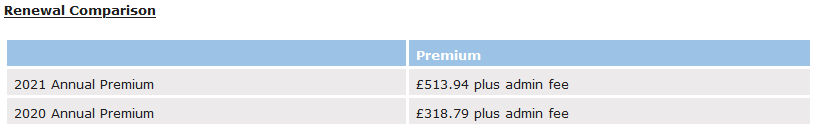 Llythyron & ebystLlythyr o ddiolch oddi wrth Cruse Gofal Mewn Galar am rhodd y CyngorMae gwirfoddolwyr sy’n clirio Mynwent Cilrhedyn yn gofyn am gymorth ariannol i'w brynu meinc.  Gweler llythyr oddi wrth yr Eglwys Dyffryn Teifi yn cadarnhau bod nhw’n mynd i gadw’r y mwynwent yn glir yn y dyfodol.Gweler linc i meinciau addas: https://www.leisurebench.co.uk/recycled-furniture/benches.htmlMae NSPCC Cymru yn gofyn am gymorth ariannolMae Mencap yn gofyn am gymorth ariannol Mae Tenovus yn gofyn am gymorth ariannolCynllunio20/1151/PA - 2 Storey Side Extension and Improvement to Existing Vehicular Access, Ty Newydd, TegrynHeolyddMae Emrys Llewelyn wedi ateb cwestiwn y Cyngor am y proses riportio problemau yr heolydd lleolMaterion ArallDyddiad cyfarfod nesaf9fed Mehefin 2021 @ 7.30yh, Neuadd Mawr, Canolfan Clydau